Конспект занятия по нетрадиционному рисованию во 2-й младшей группе «Маленькие птички».Задачи: - показать детям возможность получения изображения с помощью отпечатков ладошек;- продолжать знакомить с техникой «принт» (печать);- развивать творческие способности детей;- воспитывать интерес к сотворчеству с педагогом и другими детьми.Предварительная работа:- рассматривание иллюстраций птиц, уточнение представления об особенностях внешнего вида птиц(голова, крылья и т.д.).- ознакомление детей с техникой «принт» - получение отпечатков пальчиками.Материалы, инструменты, оборудование: листы бумаги, пластиковые тарелочки с разведённой гуашевой краской, клеёнки, салфетки бумажные и матерчатые.Содержание занятия:Воспитатель начинает занятие с загадки: У них есть крылья, голова,Две лапки, клюв и перья.Все появляются с яйца.Слышны их песенки с деревьев.                                   (Птицы)Воспитатель показывает игрушечную птичку и читает стихотворение А.Барто «Птичка»:Села птичка на окошко.Посиди у нас немножко,Подожди, не улетай!Улетела птичка,ай!Воспитатель прячет птичку и предлагает взять листочки и каждому нарисовать свою птичку, используя свою ладошку. Окунает ладонь в краску и ставит на бумаге отпечаток «Это птичка прилетела» Вовлекает детей в экспериментирование с отпечатками ладошек. Помогает детям окунуть ладошку в краску и поставить отпечатки.Далее воспитатель читает детям стихотворение « Птицы»:

Ах, как много в мире птиц:
Попугаев и синиц,
Зимородков и клестов,
Пеликанов и дроздов.

Есть сороки, воробьи,
Есть фламинго, соловьи.
Голуби, кукушки,
Пеночки-простушки.

Ворона, сокол и сова
(днем в дупле сидит она)
Дятел по стволу стучит,
В поле перепел кричит.

Знаешь, их так много есть!
Нам их всех не перечесть!
Радуют нас пением
И буйным оперением!Приложение 1.Наглядный материал «Птицы». 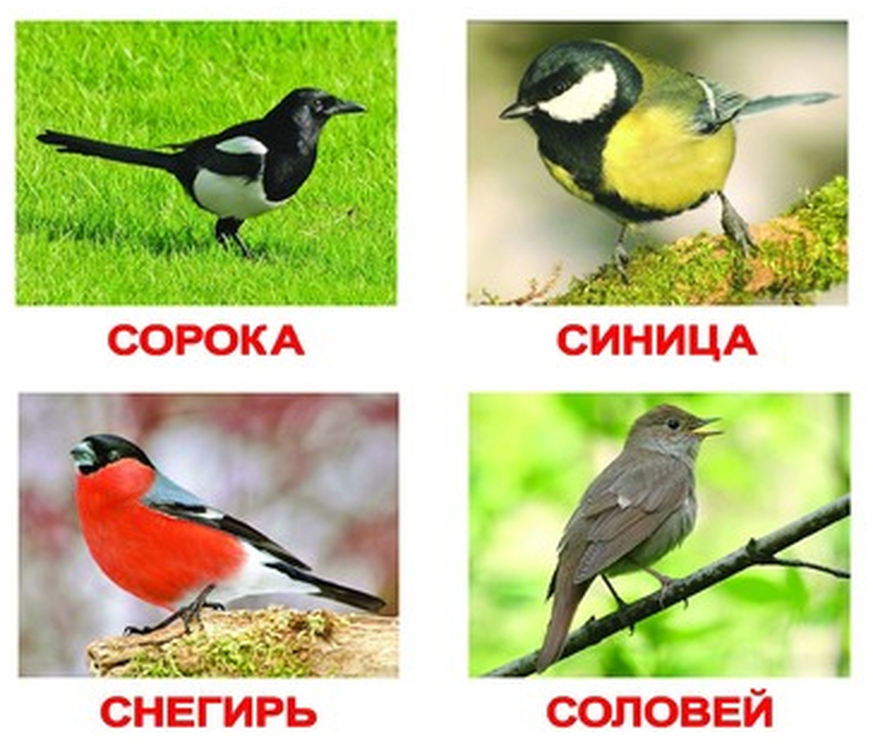 Приложение 2.Фотоотчёт с занятия.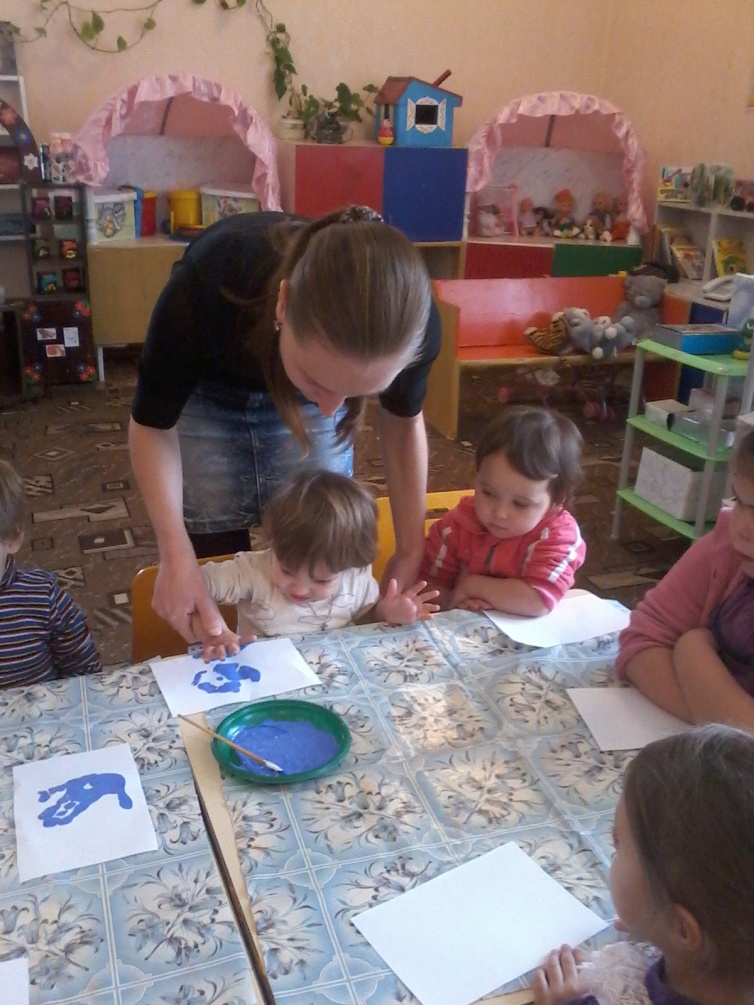 